	ЭНЕРГОАТОМИНВЕСТ	Руководителю	НОВОВОРОНЕЖСКАЯ АЭС-АВТО	(По списку рассылки)Общество с ограниченной ответственностью«Нововоронежская АЭС-Авто»(ООО «Нововоронежская АЭС-Авто»)Фактический адрес: 396072, Воронежская обл.,г. Нововоронеж, ул. Вокзальная, дом 2а Тел. (47364) 9-40-41, факс: (47364) 9-40-41 e-mail: info@nvass.ru ОГРН 1093668017222ИНН/КПП 3651008478/365101001 04-746—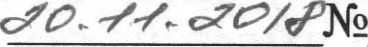 На №	от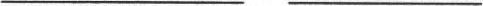 Запрос технико-коммерческого предложенияУважаемый руководитель!Настоящим сообщаем, что ООО «Нововоронежская АЭС-Авто» заинтересовано в поставке топлива (бензин АИ-80) на 1 полугодие.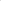 Просим Вас предоставить технико-коммерческое предложение, содержащее следующую информацию:официальное наименование поставщика;контактные данные поставщика (телефоны, адреса электронной почты, адрес);Ф.И.О. и должность лица, подтвердившего действующие цены;цена за единицу товара, общая стоимость товара, в т.ч. НДС, руб; - срок действия цены; - условия оплаты.Технико-коммерческое предложение просим оформить на официальном бланке с подписью руководителя организации, печатью и предоставить в течение 7-ти дней. Сбор информации не влечет за собой возникновения каких-либо обязательств заказчика.Благодарим Вас за ожидаемое содействие в скором решении этого вопроса.И.о. заместителя генерального директора 				А.П. Шмыглевпо автотранспорту  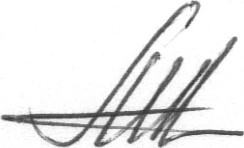 Савичева Ирина Васильевна 8 (47364) 9-27-06